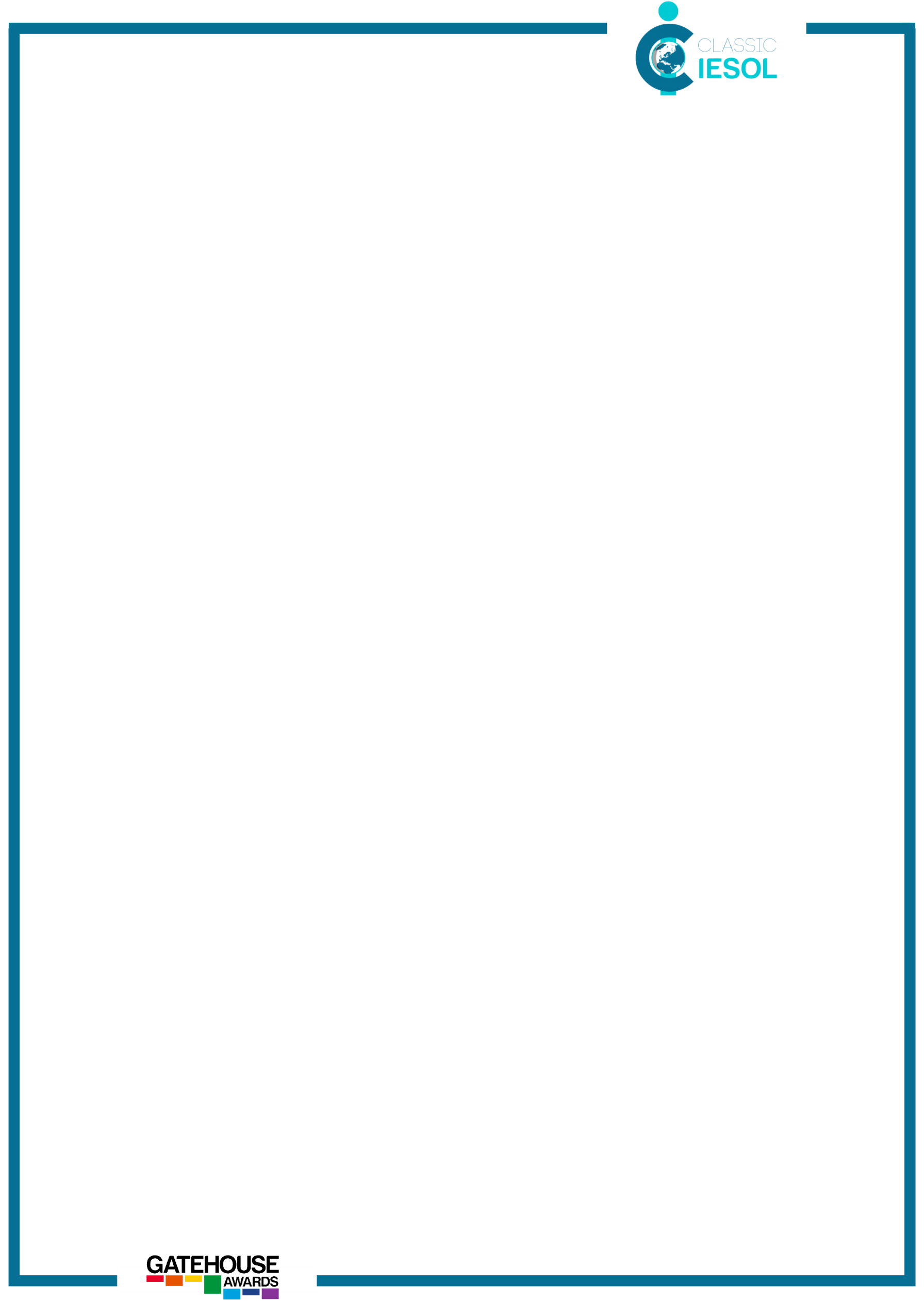 Gatehouse Awards Classic Examination Application Form     *specify the unit and the number of candidates, e.g. for 2 writing test resits, write 2W.      Please return the exam application form along with the candidate spreadsheet           (instructions on next page)Please complete and submit a GA Exam Candidate Spreadsheet listing the required details of candidates who will sit the examination.Leave the candidate number field blank.In the given name column, enter the name and middle name if applicable. In the family name column, enter the surname. Enter the date of birth in DD/MM/YYYY format.Complete separate spreadsheets for different levels. No further notes or comments allowed in the spreadsheet.No special characters such as .,\-();@!#{}" etc. allowed in any place.Sample spreadsheetCENTRE DETAILSCentre: _____________________________________________   Centre code: ___________________Examination Coordinator: _______________________________________________________________Contact Number: _______________________________________________________________________Contact Email: _________________________________________________________________________Email for examination materials receipt: __________________________________________________Please note that all examination materials will be sent to the registered Gatehouse Awards center delivery address.Centre: _____________________________________________   Centre code: ___________________Examination Coordinator: _______________________________________________________________Contact Number: _______________________________________________________________________Contact Email: _________________________________________________________________________Email for examination materials receipt: __________________________________________________Please note that all examination materials will be sent to the registered Gatehouse Awards center delivery address.EXAM DATE: DD/MM/YYYYPAPER-BASED ONLINE CENTRE-BASED ONLINE REMOTELY OBSERVED Exam Level (4 units)A1A2B1B2C1C2Number of CandidatesSTANDARDNumber of CandidatesFAST TRACKExam Level (resits)*A1A2B1B2C1C2Number of CandidatesSTANDARDNumber of CandidatesFAST TRACKOral Examiner Service   YES  NO  (fees applied: € 150 plus travel expenses) candidate_numbergiven namefamily namedobMARIA GRAZIARICCI24/07/1982